いのちのバトン　救急医療情報シート保険証のコピー、顔写真、薬剤情報提供書またはお薬手帳のコピーを一緒に入れるとより正確に情報が伝わります。内容に変更がある場合は斜線を引き訂正した日を必ず記入してください。関係者各位このシートはご本人、または家族の方に必ず返却ください。鳥取市社会福祉協議会記入日記入日記入日令和　　　年　　　月　　　日（変更日　　　　　年　　　月　　　日）令和　　　年　　　月　　　日（変更日　　　　　年　　　月　　　日）令和　　　年　　　月　　　日（変更日　　　　　年　　　月　　　日）令和　　　年　　　月　　　日（変更日　　　　　年　　　月　　　日）令和　　　年　　　月　　　日（変更日　　　　　年　　　月　　　日）令和　　　年　　　月　　　日（変更日　　　　　年　　　月　　　日）令和　　　年　　　月　　　日（変更日　　　　　年　　　月　　　日）令和　　　年　　　月　　　日（変更日　　　　　年　　　月　　　日）令和　　　年　　　月　　　日（変更日　　　　　年　　　月　　　日）令和　　　年　　　月　　　日（変更日　　　　　年　　　月　　　日）令和　　　年　　　月　　　日（変更日　　　　　年　　　月　　　日）私は、この情報を緊急時に、救急隊・消防隊及び搬送先の医療機関、福祉関係者等が活用することに同意します。私は、この情報を緊急時に、救急隊・消防隊及び搬送先の医療機関、福祉関係者等が活用することに同意します。私は、この情報を緊急時に、救急隊・消防隊及び搬送先の医療機関、福祉関係者等が活用することに同意します。私は、この情報を緊急時に、救急隊・消防隊及び搬送先の医療機関、福祉関係者等が活用することに同意します。私は、この情報を緊急時に、救急隊・消防隊及び搬送先の医療機関、福祉関係者等が活用することに同意します。私は、この情報を緊急時に、救急隊・消防隊及び搬送先の医療機関、福祉関係者等が活用することに同意します。私は、この情報を緊急時に、救急隊・消防隊及び搬送先の医療機関、福祉関係者等が活用することに同意します。私は、この情報を緊急時に、救急隊・消防隊及び搬送先の医療機関、福祉関係者等が活用することに同意します。私は、この情報を緊急時に、救急隊・消防隊及び搬送先の医療機関、福祉関係者等が活用することに同意します。私は、この情報を緊急時に、救急隊・消防隊及び搬送先の医療機関、福祉関係者等が活用することに同意します。私は、この情報を緊急時に、救急隊・消防隊及び搬送先の医療機関、福祉関係者等が活用することに同意します。私は、この情報を緊急時に、救急隊・消防隊及び搬送先の医療機関、福祉関係者等が活用することに同意します。私は、この情報を緊急時に、救急隊・消防隊及び搬送先の医療機関、福祉関係者等が活用することに同意します。私は、この情報を緊急時に、救急隊・消防隊及び搬送先の医療機関、福祉関係者等が活用することに同意します。ふりがなふりがなふりがなふりがな㊞氏　名氏　名氏　名氏　名㊞住　所住　所住　所住　所鳥取市鳥取市鳥取市鳥取市鳥取市鳥取市鳥取市鳥取市鳥取市鳥取市電話番号電話番号電話番号電話番号生年月日生年月日生年月日生年月日明治・大正・昭和・平成　　　　　年　　　　　月　　　　　日明治・大正・昭和・平成　　　　　年　　　　　月　　　　　日明治・大正・昭和・平成　　　　　年　　　　　月　　　　　日明治・大正・昭和・平成　　　　　年　　　　　月　　　　　日明治・大正・昭和・平成　　　　　年　　　　　月　　　　　日明治・大正・昭和・平成　　　　　年　　　　　月　　　　　日明治・大正・昭和・平成　　　　　年　　　　　月　　　　　日明治・大正・昭和・平成　　　　　年　　　　　月　　　　　日明治・大正・昭和・平成　　　　　年　　　　　月　　　　　日明治・大正・昭和・平成　　　　　年　　　　　月　　　　　日性　別性　別性　別性　別男　・　女血液型血液型血液型血液型Ａ・Ｂ・Ｏ・ＡＢ・不明Ａ・Ｂ・Ｏ・ＡＢ・不明Ａ・Ｂ・Ｏ・ＡＢ・不明Ａ・Ｂ・Ｏ・ＡＢ・不明Ａ・Ｂ・Ｏ・ＡＢ・不明かかりつけ医（病院）かかりつけ医（病院）かかりつけ医（病院）かかりつけ医（病院）☎☎☎☎かかりつけ医（病院）かかりつけ医（病院）かかりつけ医（病院）かかりつけ医（病院）☎☎☎☎病　歴病　歴病　歴病　歴無・有［　　　　　　　　　　　　　　　　　　　　　　　　　　　］無・有［　　　　　　　　　　　　　　　　　　　　　　　　　　　］無・有［　　　　　　　　　　　　　　　　　　　　　　　　　　　］無・有［　　　　　　　　　　　　　　　　　　　　　　　　　　　］無・有［　　　　　　　　　　　　　　　　　　　　　　　　　　　］無・有［　　　　　　　　　　　　　　　　　　　　　　　　　　　］無・有［　　　　　　　　　　　　　　　　　　　　　　　　　　　］無・有［　　　　　　　　　　　　　　　　　　　　　　　　　　　］無・有［　　　　　　　　　　　　　　　　　　　　　　　　　　　］無・有［　　　　　　　　　　　　　　　　　　　　　　　　　　　］内服用薬内服用薬内服用薬内服用薬無・有［　　　　　　　　　　　　　　　　　　　　　　　　　　　］無・有［　　　　　　　　　　　　　　　　　　　　　　　　　　　］無・有［　　　　　　　　　　　　　　　　　　　　　　　　　　　］無・有［　　　　　　　　　　　　　　　　　　　　　　　　　　　］無・有［　　　　　　　　　　　　　　　　　　　　　　　　　　　］無・有［　　　　　　　　　　　　　　　　　　　　　　　　　　　］無・有［　　　　　　　　　　　　　　　　　　　　　　　　　　　］無・有［　　　　　　　　　　　　　　　　　　　　　　　　　　　］無・有［　　　　　　　　　　　　　　　　　　　　　　　　　　　］無・有［　　　　　　　　　　　　　　　　　　　　　　　　　　　］アレルギーアレルギーアレルギーアレルギー無・有［　　　　　　　　　　　　　　　　　　　　　　　　　　　］無・有［　　　　　　　　　　　　　　　　　　　　　　　　　　　］無・有［　　　　　　　　　　　　　　　　　　　　　　　　　　　］無・有［　　　　　　　　　　　　　　　　　　　　　　　　　　　］無・有［　　　　　　　　　　　　　　　　　　　　　　　　　　　］無・有［　　　　　　　　　　　　　　　　　　　　　　　　　　　］無・有［　　　　　　　　　　　　　　　　　　　　　　　　　　　］無・有［　　　　　　　　　　　　　　　　　　　　　　　　　　　］無・有［　　　　　　　　　　　　　　　　　　　　　　　　　　　］無・有［　　　　　　　　　　　　　　　　　　　　　　　　　　　］緊急連絡先１氏名氏名続柄続柄緊急連絡先１住所住所緊急連絡先１☎☎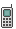 緊急連絡先２氏名氏名続柄続柄緊急連絡先２住所住所緊急連絡先２☎☎特記特記特記特記・酸素吸入　 ・透析　 ・ペースメーカー　 ・補聴器　・ 認知症（備考　　　　　　　　　　　　　　　　　　　　　　　　　 　 ）・酸素吸入　 ・透析　 ・ペースメーカー　 ・補聴器　・ 認知症（備考　　　　　　　　　　　　　　　　　　　　　　　　　 　 ）・酸素吸入　 ・透析　 ・ペースメーカー　 ・補聴器　・ 認知症（備考　　　　　　　　　　　　　　　　　　　　　　　　　 　 ）・酸素吸入　 ・透析　 ・ペースメーカー　 ・補聴器　・ 認知症（備考　　　　　　　　　　　　　　　　　　　　　　　　　 　 ）・酸素吸入　 ・透析　 ・ペースメーカー　 ・補聴器　・ 認知症（備考　　　　　　　　　　　　　　　　　　　　　　　　　 　 ）・酸素吸入　 ・透析　 ・ペースメーカー　 ・補聴器　・ 認知症（備考　　　　　　　　　　　　　　　　　　　　　　　　　 　 ）・酸素吸入　 ・透析　 ・ペースメーカー　 ・補聴器　・ 認知症（備考　　　　　　　　　　　　　　　　　　　　　　　　　 　 ）・酸素吸入　 ・透析　 ・ペースメーカー　 ・補聴器　・ 認知症（備考　　　　　　　　　　　　　　　　　　　　　　　　　 　 ）・酸素吸入　 ・透析　 ・ペースメーカー　 ・補聴器　・ 認知症（備考　　　　　　　　　　　　　　　　　　　　　　　　　 　 ）・酸素吸入　 ・透析　 ・ペースメーカー　 ・補聴器　・ 認知症（備考　　　　　　　　　　　　　　　　　　　　　　　　　 　 ）保険証番号保険証番号保険証番号保険証番号